                       Colegio Carlos Miranda Miranda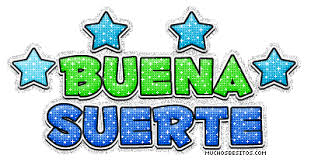 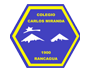                       Identidad y Autonomía /Carla Ibarra Castañeda                     Educadora de PárvulosGUÍA DE APOYO N ° 10“El monstruo de colores “         Horario de actividades para trabajar durante la semana  LUNES             MARTES                MIERCOLES          JUEVES               VIERNES Nombre del Estudiante:Objetivos de Aprendizaje:1.Comunicar a los demás, emociones y sentimientos tales como: amor, miedo, alegría, ira, que le provocan diversas narraciones o situaciones observadas en forma directa o a través de TICs.1.Comunicar a los demás, emociones y sentimientos tales como: amor, miedo, alegría, ira, que le provocan diversas narraciones o situaciones observadas en forma directa o a través de TICs.1.Comunicar a los demás, emociones y sentimientos tales como: amor, miedo, alegría, ira, que le provocan diversas narraciones o situaciones observadas en forma directa o a través de TICs.Cont. ConceptualesSentimientos y emociones Sentimientos y emociones Sentimientos y emociones Curso:Prekinder-kinderFechajueves 02 de julio Instrucciones Generales:Estimados estudiantes y apoderados: Hoy te invitaremos a escuchar el cuento “el monstruo de colores, luego de verlo lo debes comentar con un adulto, ¿Cuándo sientes rabia? ¿cuándo sientes miedo? ¿cuándo estas feliz? Luego de haber comentado sobre las emociones quiero preguntarte algo ¿según el monstruo de colores, como te sientes hoy? Te invito a dibujar al monstruo de colores y pintarlo según tu estado de ánimo.Luego de terminarlo pídele a un adulto que le tome una fotografía para luego enviarla vía   al celular de la tía Carla Ibarra.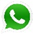 Acá puedes escuchar el cuento  https://www.youtube.com/watch?v=a2o3j3_erFQEstimados estudiantes y apoderados: Hoy te invitaremos a escuchar el cuento “el monstruo de colores, luego de verlo lo debes comentar con un adulto, ¿Cuándo sientes rabia? ¿cuándo sientes miedo? ¿cuándo estas feliz? Luego de haber comentado sobre las emociones quiero preguntarte algo ¿según el monstruo de colores, como te sientes hoy? Te invito a dibujar al monstruo de colores y pintarlo según tu estado de ánimo.Luego de terminarlo pídele a un adulto que le tome una fotografía para luego enviarla vía   al celular de la tía Carla Ibarra.Acá puedes escuchar el cuento  https://www.youtube.com/watch?v=a2o3j3_erFQEstimados estudiantes y apoderados: Hoy te invitaremos a escuchar el cuento “el monstruo de colores, luego de verlo lo debes comentar con un adulto, ¿Cuándo sientes rabia? ¿cuándo sientes miedo? ¿cuándo estas feliz? Luego de haber comentado sobre las emociones quiero preguntarte algo ¿según el monstruo de colores, como te sientes hoy? Te invito a dibujar al monstruo de colores y pintarlo según tu estado de ánimo.Luego de terminarlo pídele a un adulto que le tome una fotografía para luego enviarla vía   al celular de la tía Carla Ibarra.Acá puedes escuchar el cuento  https://www.youtube.com/watch?v=a2o3j3_erFQMeta de la actividad: Registre su objetivo de evaluación y describa los pasos.                                                                               ¿Dónde llegaremos?                                      ¿Cómo lo haremos?    ¿Qué haremos?        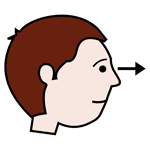 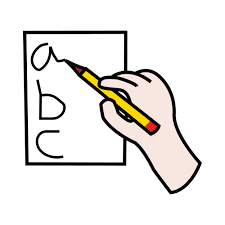 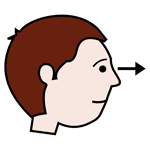 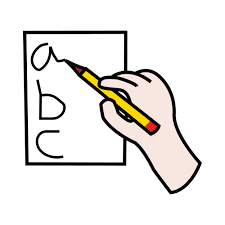 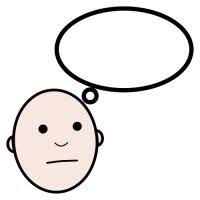 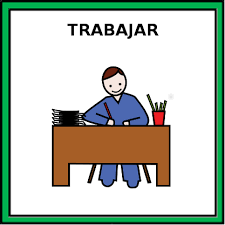 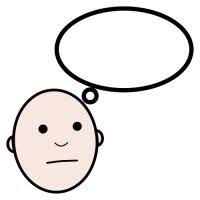 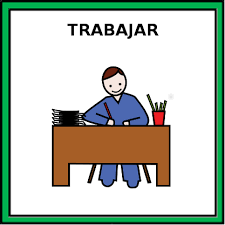                                                                                ¿Dónde llegaremos?                                      ¿Cómo lo haremos?    ¿Qué haremos?                                                                                       ¿Dónde llegaremos?                                      ¿Cómo lo haremos?    ¿Qué haremos?        